Sample Course Outline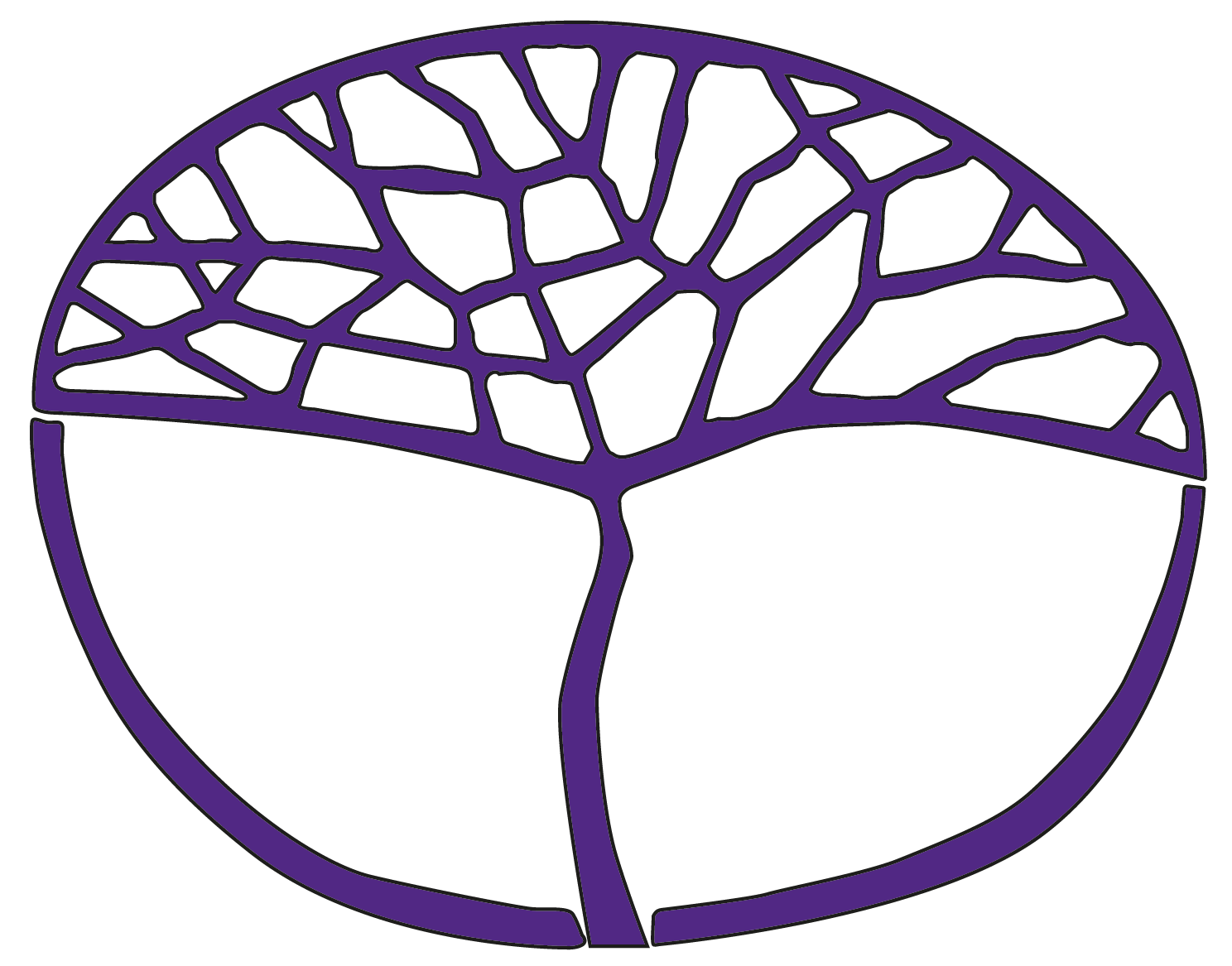 Chinese: First LanguageATAR Year 12For use from 2023Acknowledgement of CountryKaya. The School Curriculum and Standards Authority (the Authority) acknowledges that our offices are on Whadjuk Noongar boodjar and that we deliver our services on the country of many traditional custodians and language groups throughout Western Australia. The Authority acknowledges the traditional custodians throughout Western Australia and their continuing connection to land, waters and community. We offer our respect to Elders past and present.Copyright© School Curriculum and Standards Authority, 2021This document – apart from any third party copyright material contained in it – may be freely copied, or communicated on an intranet, for non-commercial purposes in educational institutions, provided that the School Curriculum and Standards Authority (the Authority) is acknowledged as the copyright owner, and that the Authority’s moral rights are not infringed.Copying or communication for any other purpose can be done only within the terms of the Copyright Act 1968 or with the prior written permission of the Authority. Copying or communication of any third party copyright material can be done only within the terms of the Copyright Act 1968 or with the permission of the copyright owners.Any content in this document that has been derived from the Australian Curriculum may be used under the terms of the Creative Commons Attribution 4.0 International licence.DisclaimerAny resources such as texts, websites and so on that may be referred to in this document are provided as examples of resources that teachers can use to support their learning programs. Their inclusion does not imply that they are mandatory or that they are the only resources relevant to the course.Sample course outlineChinese: First Language – ATAR Year 12Semester 1 – Unit 3: Adapting to different culturesSemester 2 – Unit 4: Sustainability issuesWeekKey teaching points1–4Perspective: Personal Topic: Living in a different country, with a focus on education, leisure and lifestyleText analysisProvides students with opportunities to apply the skills they have developed through analysing spoken, written and visual texts to:analyse subject matter, audience and ideas in texts to explain attitudesanalyse how stylistic devices, such as repetition, contrast and imagery, are used in texts to engage the audienceexamine conventions, textual features and stylistic devices related to informative texts.Text productionProvides students with opportunities to integrate the knowledge and skills they have acquired through text analysis to produce spoken and written texts related to the unit topics, using:language features that enable a text producer to effectively present a stance on an issuetextual features that create effects in informative texts (including conventions of text types relevant to informative texts, such as accounts, announcements, articles, interviews, journal entries, scripts)stylistic devices relevant to informative texts, such as repetition and contrast.Intercultural communicationProvides students with opportunities to integrate their intercultural knowledge, understandings and skills to:identify words, phrases, clauses or sentences in texts that carry culture-specific meaning and may act as language barriers when they are rendered into English.Task 1: Spoken text analysis5–9Perspective: Community Topic: International influences on Chinese-speaking communitiesText analysisProvides students with opportunities to apply the skills they have developed through analysing spoken, written and visual texts to: analyse subject matter, audience and ideas in texts to explain values and beliefs analyse language features that generate viewpoints, perspectives and valuesanalyse how stylistic devices, such as repetition, contrast, imagery, change of tone and play on words, are used in texts to engage the audienceexamine conventions, textual features and stylistic devices related to imaginative texts.Text productionProvides students with opportunities to integrate the knowledge and skills they have acquired through text analysis to produce spoken and written texts related to the unit topics, using:choices of language that generate viewpoints, perspectives and valuestextual features that create effects in imaginative texts (including conventions of text types relevant to imaginative texts, such as blog posts, conversations, emails, presentations)stylistic devices relevant to imaginative texts, such as imagery and change in tone.Intercultural communicationProvides students with opportunities to integrate their intercultural knowledge, understandings and skills to:identify words, phrases, clauses or sentences in texts that carry culture-specific meaning and may act as language barriers when they are rendered into Englishexplain the impact of language barriers on communicating from Chinese into English.Task 2: Written text analysis10–14Perspective: GlobalTopic: Youth cultures, east and westText analysisProvides students with opportunities to apply the skills they have developed through analysing spoken, written and visual texts to:analyse subject matter, audience and ideas in texts to explain biasesexplore how information sequencing and communicative purposes of texts offer clues about the text producers’ biasesexamine conventions, textual features and stylistic devices related to persuasive texts.Text productionProvides students with opportunities to integrate the knowledge and skills they have acquired through text analysis to produce spoken and written texts related to the unit topics, using:textual features that create effects in persuasive texts (including conventions of text types relevant to persuasive texts, such as letters, reviews, speeches)stylistic devices, such as repetition, contrast, imagery and change in tone, relevant to persuasive texts.Intercultural communicationProvides students with opportunities to integrate their intercultural knowledge, understandings and skills to:identify words, phrases, clauses or sentences in texts that carry culture-specific meaning and may act as language barriers when they are rendered into Englishexamine and exchange views about how language use offers clues about a text producer, such as their identity and biases.Task 3: Text production15Examination weekTask 4: Semester 1 examinationWeekKey teaching points1–5Perspective: PersonalTopic: Consumers and the environmentText analysisProvides students with opportunities to extend their skills for analysing spoken, written and visual texts to:analyse subject matter, sequencing of ideas and structure of texts to evaluate how text producers use language and textual features to target audiencesdiscuss how the interpretation of texts will vary from audience to audience.Text productionProvides students with opportunities to extend the knowledge and skills they have acquired through text analysis to produce spoken and written texts related to the unit topics, using:language features that infer points of view and attitudetextual features that create effects in persuasive texts (including conventions of text types suited to persuasive texts)stylistic devices, such as repetition, contrast, imagery and change in tone, relevant to persuasive texts.Intercultural communicationProvides students with opportunities to extend their intercultural knowledge, understandings and skills to:examine ways of overcoming language barriers when communicating from Chinese into English.Task 5: Spoken text analysis6–10Perspective: Community Topic: Environmental challenges in Chinese-speaking communitiesText analysisProvides students with opportunities to extend their skills for analysing spoken, written and visual texts to:analyse how stylistic devices, such as repetition, contrast, imagery, change of tone and play on words, are used in texts to engage the audience.Text productionProvides students with opportunities to extend the knowledge and skills they have acquired through text analysis to produce spoken and written texts related to the unit topics, using:language features that infer emotiontextual features that create effects in imaginative texts (including conventions of text types suited to imaginative texts)stylistic devices, such as imagery and change in tone, to produce imaginative texts.Intercultural communicationProvides students with opportunities to extend their intercultural knowledge, understandings and skills to:examine ways of overcoming language barriers when communicating from Chinese into Englishdiscuss how language change occurs over time in both Chinese-speaking and English-speaking communities.Task 6: Written text analysis11–14Perspective: GlobalTopic: Social impact of economic growthText analysisProvides students with opportunities to extend their skills for analysing spoken, written and visual texts to:discuss how informative and expository texts, such as news reports and feature articles in newspapers, use language to shape audience attitudes.Text productionProvides students with opportunities to extend the knowledge and skills they have acquired through text analysis to produce spoken and written texts related to the unit topics, using:textual features that create effects in informative and expository texts (including conventions of text types suited to informative and expository texts)stylistic devices, such as repetition and contrast, to produce informative and expository textschoices of language that shape audience attitudes.Intercultural communicationProvides students with opportunities to extend their intercultural knowledge, understanding and skills to:discuss how language change occurs across geographical locations in both Chinese-speaking and English-speaking communitiesexamine and exchange views about how language use offers clues about a text producer, such as their social status.Task 7: Text production15Examination weekTask 8: Semester 2 examination